Maths 21.1.2021Problem solving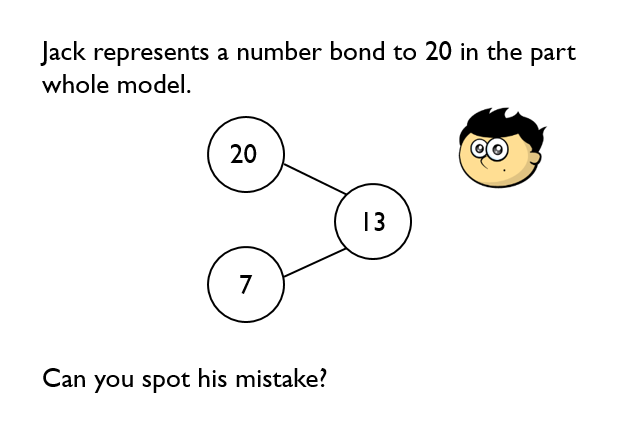 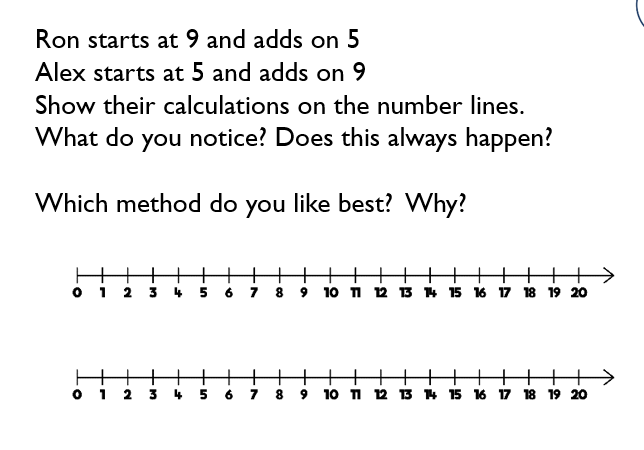 